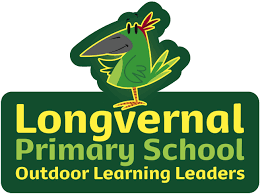 Dear Parents/Carers,Firstly, I would like to say a very warm welcome to you and your child. I hope you have had a lovely summer and I look forward to working in partnership with you throughout the school year to allow your child to achieve their full potential in Reception. I (Miss Nash) will be the full-time teacher in Holly Class this year. We also have two teaching assistants that will work at different times throughout the week; Mrs Langan and Mrs Williams. Initially, Miss Daniels (Sarah) will also be with Holly class to ease transition from Longvernal Nursery. For your information;We will have P.E. on a Tuesday afternoon and Forest School on a Friday morning every week; however, both will start on the 3rd full week of school (w/c 21-09-20) as the first two and a half weeks of term will be used to settle into school and become familiar with classroom routines. P.E. kits will need to be brought into school on Tuesday each week and then taken home to wash. Please ensure your child has a full forest kit in school at all times as we also use the waterproofs when we are in our outdoor area. On Fridays (Forest School day), children can wear forest clothes to school instead of school uniform. Please ensure your child wears clothes appropriate for Forest School (e.g. jogging bottoms and a long sleeve top). Children MUST wear both long trousers and a long sleeve top/jumper. During the colder weather please ensure you send hats, scarfs, gloves and an extra jumper if needed. We also ask that every child has a complete set of spare clothes in school, including socks/tights. If this spare set is used, please ensure it is replaced as soon as possible. The spare set of clothes DOES NOT have to be school uniform. To start this year our topic will be ‘Marvellous Me!’, throughout this topic we will be learning about and discussing ourselves, our families and our feelings. To help us talk about our families please provide your child with a family photo. We will share these photos in class, using them to help our discussions and then put them on display in the classroom. Please also be reminded about our class twitter account; @HollyLongvernal. I will share information about what we have been doing in class and share any announcements/reminders. In addition, please always feel able to contact me with any questions or concerns either at the beginning or end of the school day.Let’s make this an incredible year! Thank you for your support.Miss Nash gnash@longvernalschool.com